Short report of GSCN Plenary meeting, version of 5th April 2018Meeting time:Wednesday, March 7th, 2018, 14:00 - 18:00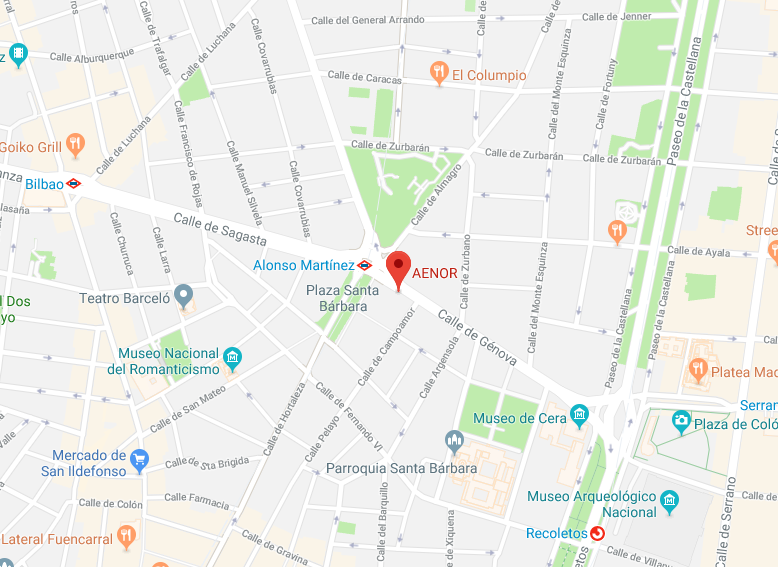 Meeting location:	AENORCalle de Génova, 6, 28004 Madrid, SpainMeeting room: 1.1+1.2Phone: +34 915 294 900Web conference login -  see below agendaRecommended hotels – see below agendaRelated meetings same place:CEN TC 312 WG 1 “Solar collectors”IEA SHC Task 57 “Solar Standards and Certification”Global Solar Certification Network, GSCNsee overview/time schedule of meetings below agendaRegistration deadline 20th FebruaryNote: If the below on-line registration form below does not work for you, please fill in the last page in this document and send to jen@solarkey.dkLink to: On-line registration**) Registrations for meetings in Solar Keymark Network, GSCN and IEA SHC Task 57 can be done here. Registration for the CEN TC312 WG1 meeting is done with CEN TC 312 secretariat. If this Google link does not work in your country please fill in registration template on last pageGlobal Solar Certification Network, March 7th, 14:00 – 18:00Global Solar Certification Network, March 7th, 14:00 – 18:00Global Solar Certification Network, March 7th, 14:00 – 18:00Global Solar Certification Network, March 7th, 14:00 – 18:00Item Decision/-resolution requestedTopic/content/responsibleRelated documents / comments / details1Short welcome and roll call of participants / HD Approval of agendaAgenda approved2Minutes of last meeting / JE Minutes of last board meetingNo commentsN0061.R0--meeting reportN0066.R0-Report from Board meeting3Status on members of GSCNList of observers / informal membersFormal membersVoting/election rights as proposed by the board:To vote – you shall have applied for membership (at latest at the meeting)To candidate for a board position – you shall have applied for membership (before the meeting)Agreedhttp://gscn.solar/members/list%20of%20members.html 4xElection of board members. Persons in bold are re-elected check with the person with ? Sören Scholz have indicated that DIN CERTCO will apply for GSCN membershipChair: Harald Drück – re-elected5xElection of QAC members. Existing QAC memberss:Persons in bold are re-elected - check with the person with ?: Sören Scholz have indicated that DIN CERTCO will apply for GSCN membershipChair: Shawn Martin re-elected6xAppointing/electing new manager from 2019Process for appointing/electing new manager to be agreed..Candidates : Shawn Martin ? – answer by the end of the monthVassiliki Drosou ? – to be asked Response from Shawn Martin after the meeting: Yes, he is willing to take over task as GSCN Manager from next year. If Shawn is appointed as new manager, a new QAC chair has to be electedResponse from Vassiliki Drosou after the meeting: No, she is not a candidate for GSCN Manager from next year7xGSCN Working Rules  (main part)Proposals for revisions / Proposals for resolutions:Delete requirement for test lab to have recognition from two CBsAgreed to delete this requirement for test labs in the main part of the working rules … new version with tracked changesN0001.R278xGSCN Working Rules Annexes A: Requirements for certification bodies, inspection bodies / inspectors and test labs/ JENProposals for revisions / Proposals for resolutions:Delete requirement for test lab to have recognition from two CBsAgreed to delete this requirement for test labs in Annex A of working rules …… new version with tracked changesN0001A.R8 9xGSCN Working Rules Annex B1: Collector data sheet template / JEProposals for revisions / Proposals for resolutions?No proposalsN0001B1.R710xGSCN Working Rules Annex B2: Inspection report template / J. Fernandez / S. FischerProposals for revisions / Proposals for resolutions?No proposalsN0001B2.R511xGSCN Working Rules Annex C1: Requirements for factory production control / J. Fernandez / S. FischerProposals for revisions / Proposals for resolutions?N0001C1.R512xGSCN EconomyPresentation of economy status - approvalProposal for decision: The agreed economy status for 2017 is approvedApprovedPresentation of draft budget proposal – discussion – revision - approvalProposal for decision: The agreed budget for 2018 is approvedApproved – but new proposal to be presented for board – call for board meetingGSCN Working Rules Annex D: Fees/ JENPresentation of Annex D of working rulesProposals for resolutions?No proposals, approved as it isGSCN Working Rules Annex F: GSCN Finance PolicyPresentation of Annex F of working rulesProposals for resolutions?No proposals, approved as it isGSC_N0065.R1_EconomyStatus-18-03-01.xlsxGSC_N0057.R5_budget_proposal_2018.xlsxN0001D.R1GSC_N0001F.R3-FinancePolicy.docx13xGSCN Working Rules Annex E: Template for signing up for the Global Solar Certification Network / JENPresentation of Annex E of working rulesDiscussion of ideas for improvementsProposals for resolutions?Agreed to change “passive member” to “supporting member”N0001E.R214xNew annex: Confirmation of MembershipApprovedGSC_N0064.R2_MemberConfirmation.docx15Status of web site / JEhttp://www.gscn.solar16xProposal. Establish formally the Global Solar Certification Network as a non-profit international association based on the working rules described in the document GSC_N0001.R25 dated 07/03/2017 and the annexes A – F ?Discussion / decision ?Agreed not to do – for the time being.17Tasks for the GSCN Quality Assurance Committee (QAC) / SMShort report from Shawn – the QAC is working quite well18Promotion of GSCN / HDCo-operation with Bärbel EppThe Bärbel Epp proposal for “GSCN promotion” is given here:The promotion activities I suggested in Abu Dhabi are listed in the following: Solrico drafts an introduction letter for collector manufacturers based on the attached news, but more personal (the text will be approved by both of you).Solrico sends the letter out to the around 550 collector manufacturers of the solrico database (built up from the world map of collector manufacturers over the years) Solrico gathers the answers from this mailing (will be probably only a few direct answers)Solrico selects the 30 largest and/or globally active collector manufacturer (list will be approved by both of you) and contact them by phone to follow up after the mailing and to find out about their interest in becoming GSCN member (carried out by solrico). Solrico delivers a table with a summary of the calls and the contact information for all interested companies Interested companies will then be contacted by one of you.The scope covers two working days à 850 EUR equalling to 1,700 EUR. To be financed 50 % from GSCN account (50 % co-financing offered by Harald Drück)Approved – to be initiated by HD19Solergy Label / JENPresentationDiscussion – could be connected to GSCN?Conclusions from discussion: It is Interesting for the GSCN – could be included as informative annex (maybe in a modified way) – check with restrictions/rights (DIN CERTCO)Specific proposal to made for next meeting / Stefan Abrecht & New ManagerGSC_N0067.R0-SOLERGY-presentation20Meetings 2018 - 19/JENGSCN meeting: 		March  7th 14:00 – 18:00 (now)IEA SHC Task 57:		March  8th  9:00  – 18:00 ExCo meeting:		June  19th – June 21st / Gothenburg, SwedenIEA SHC Task 57:		Monday 10th September, Switzerland (SPF)Eurosun Conference: 	11-12th September, Switzerland (SPF)ISO TC 180:		12-13th September, Switzerland (SPF)ExCo meeting:		13th – 15th November / PortugalNext GSCN meeting:      	Wednesday 6th March 14 – 19, 2019, Stockholm, Sweden (after SKN meeting) – confirmed with 		Swedish host RISE21Misc.No issues18:00 End of meetingOptional common dinner